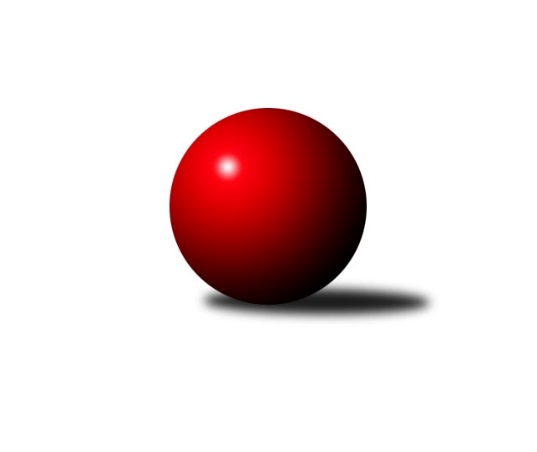 Č.15Ročník 2019/2020	15.8.2024 Východočeská divize 2019/2020Statistika 15. kolaTabulka družstev:		družstvo	záp	výh	rem	proh	skore	sety	průměr	body	plné	dorážka	chyby	1.	KK Dobruška	15	12	0	3	166 : 74 	(107.5 : 64.5)	2646	24	1806	840	23.8	2.	TJ Červený Kostelec B	14	9	0	5	128 : 96 	(65.0 : 73.0)	2615	18	1787	828	28.9	3.	TJ Start Rychnov n. Kn. B	15	8	1	6	142 : 98 	(100.5 : 69.5)	2642	17	1794	847	30.5	4.	Spartak Rokytnice n. J. B	15	7	3	5	121 : 119 	(53.5 : 78.5)	2624	17	1784	840	32	5.	KK Zálabák Smiřice	15	8	0	7	130 : 110 	(56.0 : 50.0)	2569	16	1769	801	36.1	6.	SKK Třebechovice p. O.	15	8	0	7	114 : 126 	(71.5 : 76.5)	2575	16	1760	815	29.8	7.	SKK Vrchlabí SPVR B	15	8	0	7	109 : 131 	(68.5 : 67.5)	2574	16	1783	791	34.7	8.	KK Vysoké Mýto	14	7	0	7	132 : 92 	(95.5 : 52.5)	2671	14	1822	848	22	9.	TJ Jiskra Hylváty	14	6	2	6	110 : 114 	(56.0 : 58.0)	2602	14	1788	814	33.7	10.	TJ Nová Paka	15	6	1	8	112 : 128 	(69.5 : 66.5)	2576	13	1766	811	32.8	11.	TJ Dvůr Králové n. L.	15	6	1	8	100 : 140 	(54.0 : 76.0)	2570	13	1779	791	32.1	12.	SKK Náchod B	14	5	1	8	97 : 127 	(41.5 : 66.5)	2617	11	1809	808	34.6	13.	SK Solnice	15	4	1	10	98 : 142 	(67.0 : 91.0)	2578	9	1763	815	34.4	14.	TJ Lokomotiva Trutnov B	15	4	0	11	89 : 151 	(74.0 : 90.0)	2619	8	1811	808	34.6Tabulka doma:		družstvo	záp	výh	rem	proh	skore	sety	průměr	body	maximum	minimum	1.	KK Dobruška	13	12	0	1	156 : 52 	(102.5 : 53.5)	2789	24	2904	2693	2.	SKK Vrchlabí SPVR B	8	8	0	0	91 : 37 	(55.0 : 23.0)	2671	16	2757	2565	3.	SKK Třebechovice p. O.	8	8	0	0	87 : 41 	(52.5 : 39.5)	2577	16	2668	2513	4.	KK Vysoké Mýto	7	7	0	0	110 : 2 	(71.5 : 6.5)	2853	14	2905	2775	5.	TJ Červený Kostelec B	6	6	0	0	68 : 28 	(24.0 : 18.0)	2589	12	2678	2500	6.	TJ Nová Paka	7	5	1	1	76 : 36 	(42.5 : 23.5)	2590	11	2705	2512	7.	Spartak Rokytnice n. J. B	7	5	1	1	75 : 37 	(26.5 : 21.5)	2701	11	2755	2598	8.	TJ Dvůr Králové n. L.	8	5	1	2	68 : 60 	(27.0 : 23.0)	2645	11	2690	2597	9.	TJ Start Rychnov n. Kn. B	6	5	0	1	72 : 24 	(51.5 : 20.5)	2781	10	2877	2657	10.	KK Zálabák Smiřice	6	5	0	1	70 : 26 	(23.5 : 8.5)	2727	10	2776	2641	11.	TJ Jiskra Hylváty	7	4	2	1	72 : 40 	(38.0 : 24.0)	2643	10	2708	2518	12.	SKK Náchod B	7	4	0	3	58 : 54 	(24.0 : 34.0)	2722	8	2793	2669	13.	SK Solnice	6	3	0	3	50 : 46 	(27.0 : 35.0)	2494	6	2572	2427	14.	TJ Lokomotiva Trutnov B	7	3	0	4	46 : 66 	(40.0 : 44.0)	2680	6	2754	2605Tabulka venku:		družstvo	záp	výh	rem	proh	skore	sety	průměr	body	maximum	minimum	1.	TJ Start Rychnov n. Kn. B	9	3	1	5	70 : 74 	(49.0 : 49.0)	2626	7	2807	2455	2.	TJ Červený Kostelec B	8	3	0	5	60 : 68 	(41.0 : 55.0)	2618	6	2751	2499	3.	KK Zálabák Smiřice	9	3	0	6	60 : 84 	(32.5 : 41.5)	2552	6	2728	2371	4.	Spartak Rokytnice n. J. B	8	2	2	4	46 : 82 	(27.0 : 57.0)	2615	6	2776	2383	5.	TJ Jiskra Hylváty	7	2	0	5	38 : 74 	(18.0 : 34.0)	2596	4	2734	2478	6.	SKK Náchod B	7	1	1	5	39 : 73 	(17.5 : 32.5)	2603	3	2765	2475	7.	SK Solnice	9	1	1	7	48 : 96 	(40.0 : 56.0)	2587	3	2718	2461	8.	TJ Lokomotiva Trutnov B	8	1	0	7	43 : 85 	(34.0 : 46.0)	2612	2	2735	2434	9.	TJ Dvůr Králové n. L.	7	1	0	6	32 : 80 	(27.0 : 53.0)	2560	2	2726	2425	10.	TJ Nová Paka	8	1	0	7	36 : 92 	(27.0 : 43.0)	2575	2	2674	2443	11.	KK Dobruška	2	0	0	2	10 : 22 	(5.0 : 11.0)	2575	0	2602	2547	12.	SKK Třebechovice p. O.	7	0	0	7	27 : 85 	(19.0 : 37.0)	2574	0	2706	2495	13.	KK Vysoké Mýto	7	0	0	7	22 : 90 	(24.0 : 46.0)	2645	0	2754	2528	14.	SKK Vrchlabí SPVR B	7	0	0	7	18 : 94 	(13.5 : 44.5)	2561	0	2680	2445Tabulka podzimní části:		družstvo	záp	výh	rem	proh	skore	sety	průměr	body	doma	venku	1.	KK Dobruška	13	12	0	1	156 : 52 	(102.5 : 53.5)	2789	24 	12 	0 	1 	0 	0 	0	2.	TJ Červený Kostelec B	13	9	0	4	122 : 86 	(59.5 : 66.5)	2629	18 	6 	0 	0 	3 	0 	4	3.	KK Zálabák Smiřice	13	8	0	5	128 : 80 	(55.5 : 36.5)	2593	16 	5 	0 	0 	3 	0 	5	4.	TJ Start Rychnov n. Kn. B	13	7	1	5	120 : 88 	(85.5 : 66.5)	2638	15 	4 	0 	1 	3 	1 	4	5.	Spartak Rokytnice n. J. B	13	6	2	5	103 : 105 	(49.5 : 68.5)	2629	14 	4 	1 	1 	2 	1 	4	6.	SKK Třebechovice p. O.	13	7	0	6	98 : 110 	(59.0 : 65.0)	2562	14 	7 	0 	0 	0 	0 	6	7.	TJ Nová Paka	13	6	1	6	106 : 102 	(59.5 : 52.5)	2591	13 	5 	1 	1 	1 	0 	5	8.	TJ Jiskra Hylváty	13	6	1	6	102 : 106 	(50.0 : 56.0)	2601	13 	4 	1 	1 	2 	0 	5	9.	KK Vysoké Mýto	13	6	0	7	116 : 92 	(83.5 : 52.5)	2669	12 	6 	0 	0 	0 	0 	7	10.	SKK Vrchlabí SPVR B	13	6	0	7	85 : 123 	(52.5 : 59.5)	2576	12 	6 	0 	0 	0 	0 	7	11.	TJ Dvůr Králové n. L.	13	5	1	7	90 : 118 	(51.0 : 63.0)	2587	11 	4 	1 	2 	1 	0 	5	12.	SKK Náchod B	13	4	1	8	83 : 125 	(40.0 : 66.0)	2605	9 	4 	0 	3 	0 	1 	5	13.	TJ Lokomotiva Trutnov B	13	3	0	10	77 : 131 	(65.0 : 75.0)	2620	6 	2 	0 	3 	1 	0 	7	14.	SK Solnice	13	2	1	10	70 : 138 	(51.0 : 83.0)	2560	5 	2 	0 	3 	0 	1 	7Tabulka jarní části:		družstvo	záp	výh	rem	proh	skore	sety	průměr	body	doma	venku	1.	SK Solnice	2	2	0	0	28 : 4 	(16.0 : 8.0)	2645	4 	1 	0 	0 	1 	0 	0 	2.	SKK Vrchlabí SPVR B	2	2	0	0	24 : 8 	(16.0 : 8.0)	2639	4 	2 	0 	0 	0 	0 	0 	3.	Spartak Rokytnice n. J. B	2	1	1	0	18 : 14 	(4.0 : 10.0)	2662	3 	1 	0 	0 	0 	1 	0 	4.	KK Vysoké Mýto	1	1	0	0	16 : 0 	(12.0 : 0.0)	2905	2 	1 	0 	0 	0 	0 	0 	5.	TJ Start Rychnov n. Kn. B	2	1	0	1	22 : 10 	(15.0 : 3.0)	2720	2 	1 	0 	0 	0 	0 	1 	6.	SKK Náchod B	1	1	0	0	14 : 2 	(1.5 : 0.5)	2703	2 	0 	0 	0 	1 	0 	0 	7.	SKK Třebechovice p. O.	2	1	0	1	16 : 16 	(12.5 : 11.5)	2603	2 	1 	0 	0 	0 	0 	1 	8.	TJ Lokomotiva Trutnov B	2	1	0	1	12 : 20 	(9.0 : 15.0)	2663	2 	1 	0 	1 	0 	0 	0 	9.	TJ Dvůr Králové n. L.	2	1	0	1	10 : 22 	(3.0 : 13.0)	2546	2 	1 	0 	0 	0 	0 	1 	10.	TJ Jiskra Hylváty	1	0	1	0	8 : 8 	(6.0 : 2.0)	2653	1 	0 	1 	0 	0 	0 	0 	11.	TJ Červený Kostelec B	1	0	0	1	6 : 10 	(5.5 : 6.5)	2499	0 	0 	0 	0 	0 	0 	1 	12.	KK Dobruška	2	0	0	2	10 : 22 	(5.0 : 11.0)	2575	0 	0 	0 	0 	0 	0 	2 	13.	TJ Nová Paka	2	0	0	2	6 : 26 	(10.0 : 14.0)	2524	0 	0 	0 	0 	0 	0 	2 	14.	KK Zálabák Smiřice	2	0	0	2	2 : 30 	(0.5 : 13.5)	2506	0 	0 	0 	1 	0 	0 	1 Zisk bodů pro družstvo:		jméno hráče	družstvo	body	zápasy	v %	dílčí body	sety	v %	1.	Petr Mařas 	Spartak Rokytnice n. J. B 	24	/	13	(92%)		/		(%)	2.	Jiří Bek 	SKK Třebechovice p. O. 	24	/	14	(86%)		/		(%)	3.	Jan Králíček 	KK Dobruška  	24	/	15	(80%)		/		(%)	4.	Martin Děkan 	KK Dobruška  	22	/	12	(92%)		/		(%)	5.	Pavel Maršík 	SKK Vrchlabí SPVR B 	22	/	13	(85%)		/		(%)	6.	Martin Čihák 	TJ Start Rychnov n. Kn. B 	22	/	14	(79%)		/		(%)	7.	Vojtěch Šípek 	TJ Start Rychnov n. Kn. B 	22	/	14	(79%)		/		(%)	8.	Ladislav Urbánek 	TJ Start Rychnov n. Kn. B 	22	/	14	(79%)		/		(%)	9.	Václav Šmída 	KK Zálabák Smiřice  	22	/	14	(79%)		/		(%)	10.	Jiří Slavík 	KK Dobruška  	22	/	15	(73%)		/		(%)	11.	Oldřich Motyčka 	SKK Třebechovice p. O. 	22	/	15	(73%)		/		(%)	12.	Václav Kašpar 	KK Vysoké Mýto  	20	/	13	(77%)		/		(%)	13.	Petr Linhart 	TJ Červený Kostelec B 	20	/	13	(77%)		/		(%)	14.	Karel Řehák 	TJ Jiskra Hylváty 	20	/	13	(77%)		/		(%)	15.	Jiří Bajer 	TJ Nová Paka  	20	/	15	(67%)		/		(%)	16.	Pavel Novák 	TJ Červený Kostelec B 	18	/	11	(82%)		/		(%)	17.	Vladimír Žiško 	SKK Vrchlabí SPVR B 	18	/	12	(75%)		/		(%)	18.	Petr Vaněk 	TJ Červený Kostelec B 	18	/	12	(75%)		/		(%)	19.	Petr Holý 	TJ Lokomotiva Trutnov B 	18	/	12	(75%)		/		(%)	20.	David Hanzlíček 	KK Zálabák Smiřice  	18	/	12	(75%)		/		(%)	21.	Jakub Stejskal 	Spartak Rokytnice n. J. B 	18	/	13	(69%)		/		(%)	22.	Tomáš Kyndl 	KK Vysoké Mýto  	18	/	14	(64%)		/		(%)	23.	Miroslav Cupal 	KK Zálabák Smiřice  	18	/	14	(64%)		/		(%)	24.	Jan Šmidrkal 	TJ Nová Paka  	18	/	14	(64%)		/		(%)	25.	Roman Václavek 	KK Dobruška  	18	/	15	(60%)		/		(%)	26.	Michal Kala 	TJ Start Rychnov n. Kn. B 	18	/	15	(60%)		/		(%)	27.	Martin Nosek 	SK Solnice  	18	/	15	(60%)		/		(%)	28.	Miloš Veigl 	TJ Lokomotiva Trutnov B 	16	/	13	(62%)		/		(%)	29.	Jaroslav Stráník 	KK Vysoké Mýto  	16	/	14	(57%)		/		(%)	30.	Martin Prošvic 	KK Vysoké Mýto  	16	/	14	(57%)		/		(%)	31.	Tomáš Brzlínek 	KK Vysoké Mýto  	16	/	14	(57%)		/		(%)	32.	Vojtěch Kazda 	TJ Nová Paka  	16	/	14	(57%)		/		(%)	33.	Milan Hrubý 	SK Solnice  	16	/	15	(53%)		/		(%)	34.	Petr Janeček 	TJ Dvůr Králové n. L.  	16	/	15	(53%)		/		(%)	35.	Aleš Tichý 	SKK Náchod B 	15	/	14	(54%)		/		(%)	36.	Petr Bartoš 	KK Vysoké Mýto  	14	/	11	(64%)		/		(%)	37.	Tomáš Pražák 	TJ Jiskra Hylváty 	14	/	12	(58%)		/		(%)	38.	Daniel Bouda 	TJ Červený Kostelec B 	14	/	12	(58%)		/		(%)	39.	Dobroslav Lánský 	TJ Nová Paka  	14	/	13	(54%)		/		(%)	40.	Jaroslav Špicner 	SKK Náchod B 	14	/	13	(54%)		/		(%)	41.	Michal Balcar 	KK Dobruška  	14	/	14	(50%)		/		(%)	42.	Petr Gálus 	TJ Start Rychnov n. Kn. B 	14	/	15	(47%)		/		(%)	43.	Lukáš Blažej 	TJ Dvůr Králové n. L.  	14	/	15	(47%)		/		(%)	44.	Jan Mařas 	Spartak Rokytnice n. J. B 	12	/	9	(67%)		/		(%)	45.	František Hejna 	SKK Náchod B 	12	/	9	(67%)		/		(%)	46.	Milan Januška 	TJ Jiskra Hylváty 	12	/	11	(55%)		/		(%)	47.	Michal Vlček 	TJ Červený Kostelec B 	12	/	11	(55%)		/		(%)	48.	Michal Janeček 	KK Zálabák Smiřice  	12	/	11	(55%)		/		(%)	49.	Jaromír Erlebach 	TJ Nová Paka  	12	/	12	(50%)		/		(%)	50.	Jan Volf 	Spartak Rokytnice n. J. B 	12	/	13	(46%)		/		(%)	51.	Ladislav Zívr 	TJ Dvůr Králové n. L.  	12	/	13	(46%)		/		(%)	52.	Roman Stříbrný 	Spartak Rokytnice n. J. B 	12	/	13	(46%)		/		(%)	53.	Lukáš Fanc 	KK Dobruška  	12	/	14	(43%)		/		(%)	54.	Matěj Stančík 	TJ Start Rychnov n. Kn. B 	12	/	15	(40%)		/		(%)	55.	Zdeněk Mařák 	SKK Třebechovice p. O. 	11	/	14	(39%)		/		(%)	56.	Robert Petera 	SKK Třebechovice p. O. 	10	/	7	(71%)		/		(%)	57.	Marek Zívr 	SKK Vrchlabí SPVR B 	10	/	10	(50%)		/		(%)	58.	Vladimír Doubek 	Spartak Rokytnice n. J. B 	10	/	12	(42%)		/		(%)	59.	Jaroslav Jusko 	TJ Lokomotiva Trutnov B 	10	/	14	(36%)		/		(%)	60.	Pavel Píč 	SK Solnice  	10	/	14	(36%)		/		(%)	61.	Jaroslav Jeníček 	TJ Lokomotiva Trutnov B 	9	/	11	(41%)		/		(%)	62.	Martin Kozel st.	SK Solnice  	8	/	5	(80%)		/		(%)	63.	Luděk Horák 	TJ Dvůr Králové n. L.  	8	/	7	(57%)		/		(%)	64.	Mikuláš Martinec 	SKK Náchod B 	8	/	8	(50%)		/		(%)	65.	Jiří Mochan 	KK Zálabák Smiřice  	8	/	8	(50%)		/		(%)	66.	Jiří Červinka 	TJ Dvůr Králové n. L.  	8	/	9	(44%)		/		(%)	67.	Miloš Voleský 	SKK Náchod B 	8	/	9	(44%)		/		(%)	68.	Ondřej Votoček 	SKK Vrchlabí SPVR B 	8	/	10	(40%)		/		(%)	69.	David Chaloupka 	TJ Lokomotiva Trutnov B 	8	/	13	(31%)		/		(%)	70.	Tomáš Skala 	TJ Jiskra Hylváty 	8	/	13	(31%)		/		(%)	71.	Jan Janeček 	TJ Dvůr Králové n. L.  	8	/	13	(31%)		/		(%)	72.	Radek Urgela 	KK Zálabák Smiřice  	8	/	13	(31%)		/		(%)	73.	Rudolf Stejskal 	SK Solnice  	8	/	14	(29%)		/		(%)	74.	Jiří Bartoníček 	SK Solnice  	6	/	3	(100%)		/		(%)	75.	Vladimír Gütler 	KK Dobruška  	6	/	3	(100%)		/		(%)	76.	Filip Jirsák 	TJ Lokomotiva Trutnov B 	6	/	4	(75%)		/		(%)	77.	Jan Vencl 	TJ Jiskra Hylváty 	6	/	4	(75%)		/		(%)	78.	Filip Matouš 	SKK Vrchlabí SPVR B 	6	/	4	(75%)		/		(%)	79.	Matěj Mach 	TJ Jiskra Hylváty 	6	/	6	(50%)		/		(%)	80.	Jiří Doucha ml.	SKK Náchod B 	6	/	7	(43%)		/		(%)	81.	Libor Čaban 	TJ Jiskra Hylváty 	6	/	8	(38%)		/		(%)	82.	Martin Ivan 	KK Zálabák Smiřice  	6	/	10	(30%)		/		(%)	83.	Jakub Wenzel 	TJ Červený Kostelec B 	6	/	11	(27%)		/		(%)	84.	Martin Hanuš 	SKK Náchod B 	6	/	12	(25%)		/		(%)	85.	Tomáš Hrubý 	SK Solnice  	6	/	13	(23%)		/		(%)	86.	Josef Dvořák 	SKK Třebechovice p. O. 	6	/	14	(21%)		/		(%)	87.	Václav Perchlík st.	KK Vysoké Mýto  	4	/	2	(100%)		/		(%)	88.	Stanislav Nosek 	KK Zálabák Smiřice  	4	/	2	(100%)		/		(%)	89.	Václav Balous 	SK Solnice  	4	/	7	(29%)		/		(%)	90.	Tereza Votočková 	SKK Vrchlabí SPVR B 	4	/	7	(29%)		/		(%)	91.	Daniel Majer 	SKK Náchod B 	4	/	7	(29%)		/		(%)	92.	Karel Kratochvíl 	TJ Lokomotiva Trutnov B 	4	/	8	(25%)		/		(%)	93.	Jiří Kout 	TJ Nová Paka  	4	/	9	(22%)		/		(%)	94.	Jiří Hanuš 	SKK Třebechovice p. O. 	4	/	10	(20%)		/		(%)	95.	Vladimír Cerman 	SKK Vrchlabí SPVR B 	4	/	10	(20%)		/		(%)	96.	Jan Horáček 	SKK Vrchlabí SPVR B 	4	/	11	(18%)		/		(%)	97.	Tomáš Kincl 	TJ Červený Kostelec B 	4	/	11	(18%)		/		(%)	98.	Tomáš Cvrček 	Spartak Rokytnice n. J. B 	3	/	9	(17%)		/		(%)	99.	Luděk Moravec 	SKK Třebechovice p. O. 	3	/	13	(12%)		/		(%)	100.	Bohuslav Bajer 	TJ Nová Paka  	2	/	1	(100%)		/		(%)	101.	Radek Novák 	Spartak Rokytnice n. J. B 	2	/	1	(100%)		/		(%)	102.	Vladimír Sonnevend 	SK Solnice  	2	/	1	(100%)		/		(%)	103.	Jaroslav Kaplan 	TJ Jiskra Hylváty 	2	/	1	(100%)		/		(%)	104.	Petr Březina 	SKK Třebechovice p. O. 	2	/	2	(50%)		/		(%)	105.	Jaroslav Hažva 	KK Zálabák Smiřice  	2	/	2	(50%)		/		(%)	106.	Monika Wajsarová 	TJ Jiskra Hylváty 	2	/	4	(25%)		/		(%)	107.	Martin Šnytr 	TJ Dvůr Králové n. L.  	2	/	4	(25%)		/		(%)	108.	Zdeněk Babka 	TJ Lokomotiva Trutnov B 	2	/	7	(14%)		/		(%)	109.	Monika Horová 	TJ Dvůr Králové n. L.  	2	/	8	(13%)		/		(%)	110.	Erik Folta 	TJ Nová Paka  	2	/	10	(10%)		/		(%)	111.	Milan Vencl 	TJ Jiskra Hylváty 	2	/	11	(9%)		/		(%)	112.	Ladislav Erben 	SKK Vrchlabí SPVR B 	1	/	6	(8%)		/		(%)	113.	Martin Pešta 	TJ Nová Paka  	0	/	1	(0%)		/		(%)	114.	Josef Glos 	SKK Vrchlabí SPVR B 	0	/	1	(0%)		/		(%)	115.	Dalibor Chráska 	TJ Červený Kostelec B 	0	/	1	(0%)		/		(%)	116.	Jiří Frinta 	KK Dobruška  	0	/	1	(0%)		/		(%)	117.	Zdeněk Tobiška 	SK Solnice  	0	/	1	(0%)		/		(%)	118.	Miroslav Šulc 	TJ Dvůr Králové n. L.  	0	/	1	(0%)		/		(%)	119.	Milan Hurdálek 	SKK Náchod B 	0	/	1	(0%)		/		(%)	120.	Lubomír Šípek 	TJ Start Rychnov n. Kn. B 	0	/	1	(0%)		/		(%)	121.	Martin Kozlovský 	TJ Dvůr Králové n. L.  	0	/	1	(0%)		/		(%)	122.	Karel Josef 	KK Zálabák Smiřice  	0	/	1	(0%)		/		(%)	123.	Marie Frydrychová 	KK Dobruška  	0	/	1	(0%)		/		(%)	124.	Tereza Morávková 	SK Solnice  	0	/	1	(0%)		/		(%)	125.	Libuše Hartychová 	Spartak Rokytnice n. J. B 	0	/	1	(0%)		/		(%)	126.	Zdeněk Zahálka 	SKK Třebechovice p. O. 	0	/	1	(0%)		/		(%)	127.	Petr John 	TJ Jiskra Hylváty 	0	/	1	(0%)		/		(%)	128.	Michal Hynek 	KK Vysoké Mýto  	0	/	1	(0%)		/		(%)	129.	Josef Ledajaks 	KK Vysoké Mýto  	0	/	1	(0%)		/		(%)	130.	Josef Rychtář 	SKK Vrchlabí SPVR B 	0	/	2	(0%)		/		(%)	131.	Josef Prokopec 	TJ Lokomotiva Trutnov B 	0	/	2	(0%)		/		(%)	132.	Oldřich Krsek 	TJ Start Rychnov n. Kn. B 	0	/	2	(0%)		/		(%)	133.	Petr Janouch 	Spartak Rokytnice n. J. B 	0	/	2	(0%)		/		(%)	134.	Martin Pacák 	Spartak Rokytnice n. J. B 	0	/	2	(0%)		/		(%)	135.	Martina Fejfarová 	SKK Vrchlabí SPVR B 	0	/	2	(0%)		/		(%)	136.	Jan Gintar 	SKK Náchod B 	0	/	2	(0%)		/		(%)	137.	Eva Fajstavrová 	SKK Vrchlabí SPVR B 	0	/	2	(0%)		/		(%)Průměry na kuželnách:		kuželna	průměr	plné	dorážka	chyby	výkon na hráče	1.	Dobruška, 1-2	2729	1834	894	26.0	(454.9)	2.	SKK Nachod, 1-4	2719	1866	853	30.4	(453.3)	3.	Rychnov nad Kněžnou, 1-4	2690	1837	852	38.5	(448.4)	4.	Trutnov, 1-4	2686	1825	860	30.9	(447.7)	5.	Rokytnice, 1-2	2670	1811	858	32.9	(445.0)	6.	Smiřice, 1-2	2669	1837	831	37.2	(444.9)	7.	Vysoké Mýto, 1-2	2658	1800	857	25.2	(443.1)	8.	Dvůr Králové, 1-2	2640	1796	844	30.0	(440.2)	9.	Vrchlabí, 1-4	2632	1796	836	31.2	(438.8)	10.	Hylváty, 1-2	2613	1784	829	31.6	(435.6)	11.	Nová Paka, 1-2	2565	1767	797	37.4	(427.6)	12.	Třebechovice, 1-2	2540	1737	803	27.5	(423.5)	13.	Č. Kostelec, 1-2	2538	1743	795	31.4	(423.1)	14.	Solnice, 1-2	2494	1738	756	36.7	(415.8)Nejlepší výkony na kuželnách:Dobruška, 1-2KK Dobruška 	2904	5. kolo	Martin Děkan 	KK Dobruška 	529	9. koloKK Dobruška 	2836	4. kolo	Roman Václavek 	KK Dobruška 	518	3. koloKK Dobruška 	2833	2. kolo	Jiří Bek 	SKK Třebechovice p. O.	516	6. koloKK Dobruška 	2827	9. kolo	Jiří Slavík 	KK Dobruška 	505	2. koloKK Dobruška 	2814	6. kolo	Jiří Slavík 	KK Dobruška 	504	5. koloKK Dobruška 	2800	3. kolo	Martin Děkan 	KK Dobruška 	501	11. koloKK Dobruška 	2785	11. kolo	Petr Holý 	TJ Lokomotiva Trutnov B	500	7. koloKK Dobruška 	2784	1. kolo	Lukáš Fanc 	KK Dobruška 	500	5. koloKK Dobruška 	2767	10. kolo	Roman Václavek 	KK Dobruška 	500	11. koloKK Vysoké Mýto 	2754	5. kolo	Jan Králíček 	KK Dobruška 	499	4. koloSKK Nachod, 1-4TJ Start Rychnov n. Kn. B	2807	3. kolo	Aleš Tichý 	SKK Náchod B	547	10. koloSKK Náchod B	2793	10. kolo	Martin Čihák 	TJ Start Rychnov n. Kn. B	520	3. koloSKK Náchod B	2779	12. kolo	Aleš Tichý 	SKK Náchod B	499	15. koloSKK Náchod B	2777	15. kolo	Martin Hanuš 	SKK Náchod B	493	12. koloTJ Lokomotiva Trutnov B	2735	12. kolo	Vojtěch Šípek 	TJ Start Rychnov n. Kn. B	493	3. koloSKK Náchod B	2735	3. kolo	Jaroslav Špicner 	SKK Náchod B	492	3. koloKK Zálabák Smiřice 	2728	1. kolo	Martin Hanuš 	SKK Náchod B	487	3. koloTJ Dvůr Králové n. L. 	2726	7. kolo	Zdeněk Kaplan 	TJ Jiskra Hylváty	487	15. koloKK Vysoké Mýto 	2700	10. kolo	Mikuláš Martinec 	SKK Náchod B	487	12. koloSKK Náchod B	2699	5. kolo	Miloš Veigl 	TJ Lokomotiva Trutnov B	487	12. koloRychnov nad Kněžnou, 1-4TJ Start Rychnov n. Kn. B	2877	4. kolo	Vojtěch Šípek 	TJ Start Rychnov n. Kn. B	516	13. koloTJ Start Rychnov n. Kn. B	2864	13. kolo	Martin Čihák 	TJ Start Rychnov n. Kn. B	509	13. koloTJ Start Rychnov n. Kn. B	2791	8. kolo	Martin Čihák 	TJ Start Rychnov n. Kn. B	506	8. koloTJ Start Rychnov n. Kn. B	2763	14. kolo	Vojtěch Šípek 	TJ Start Rychnov n. Kn. B	503	8. koloTJ Start Rychnov n. Kn. B	2732	6. kolo	Vojtěch Šípek 	TJ Start Rychnov n. Kn. B	503	4. koloSpartak Rokytnice n. J. B	2677	2. kolo	Ladislav Urbánek 	TJ Start Rychnov n. Kn. B	498	13. koloKK Vysoké Mýto 	2660	4. kolo	Michal Kala 	TJ Start Rychnov n. Kn. B	498	4. koloTJ Start Rychnov n. Kn. B	2657	2. kolo	Vojtěch Šípek 	TJ Start Rychnov n. Kn. B	489	2. koloTJ Lokomotiva Trutnov B	2637	6. kolo	Václav Kašpar 	KK Vysoké Mýto 	488	4. koloSKK Vrchlabí SPVR B	2589	13. kolo	Ladislav Urbánek 	TJ Start Rychnov n. Kn. B	484	8. koloTrutnov, 1-4Spartak Rokytnice n. J. B	2776	11. kolo	Petr Holý 	TJ Lokomotiva Trutnov B	496	13. koloTJ Lokomotiva Trutnov B	2754	13. kolo	Milan Januška 	TJ Jiskra Hylváty	495	5. koloTJ Červený Kostelec B	2751	3. kolo	Roman Stříbrný 	Spartak Rokytnice n. J. B	491	11. koloTJ Lokomotiva Trutnov B	2739	11. kolo	Jaroslav Jusko 	TJ Lokomotiva Trutnov B	486	11. koloTJ Jiskra Hylváty	2734	5. kolo	Tomáš Pražák 	TJ Jiskra Hylváty	486	5. koloTJ Lokomotiva Trutnov B	2721	14. kolo	Petr Mařas 	Spartak Rokytnice n. J. B	485	11. koloSK Solnice 	2718	15. kolo	Pavel Novák 	TJ Červený Kostelec B	484	3. koloTJ Lokomotiva Trutnov B	2667	5. kolo	Miloš Veigl 	TJ Lokomotiva Trutnov B	482	14. koloSKK Třebechovice p. O.	2666	14. kolo	Petr Holý 	TJ Lokomotiva Trutnov B	482	15. koloTJ Lokomotiva Trutnov B	2642	9. kolo	Martin Kozel st.	SK Solnice 	479	15. koloRokytnice, 1-2SKK Náchod B	2765	8. kolo	Jan Volf 	Spartak Rokytnice n. J. B	508	12. koloSpartak Rokytnice n. J. B	2755	12. kolo	Petr Mařas 	Spartak Rokytnice n. J. B	496	15. koloSpartak Rokytnice n. J. B	2741	15. kolo	Pavel Novák 	TJ Červený Kostelec B	496	12. koloSpartak Rokytnice n. J. B	2738	8. kolo	Jan Volf 	Spartak Rokytnice n. J. B	494	8. koloSpartak Rokytnice n. J. B	2731	5. kolo	Martin Čihák 	TJ Start Rychnov n. Kn. B	491	15. koloTJ Červený Kostelec B	2724	12. kolo	Jan Mařas 	Spartak Rokytnice n. J. B	489	5. koloSpartak Rokytnice n. J. B	2700	10. kolo	Aleš Tichý 	SKK Náchod B	489	8. koloTJ Start Rychnov n. Kn. B	2677	15. kolo	Jiří Bek 	SKK Třebechovice p. O.	488	10. koloTJ Jiskra Hylváty	2654	1. kolo	Vladimír Žiško 	SKK Vrchlabí SPVR B	486	5. koloSpartak Rokytnice n. J. B	2642	1. kolo	Petr Mařas 	Spartak Rokytnice n. J. B	484	7. koloSmiřice, 1-2KK Zálabák Smiřice 	2776	13. kolo	Václav Šmída 	KK Zálabák Smiřice 	500	4. koloKK Zálabák Smiřice 	2751	11. kolo	Václav Šmída 	KK Zálabák Smiřice 	492	11. koloKK Zálabák Smiřice 	2734	7. kolo	David Hanzlíček 	KK Zálabák Smiřice 	491	7. koloKK Zálabák Smiřice 	2731	4. kolo	Václav Šmída 	KK Zálabák Smiřice 	486	7. koloKK Zálabák Smiřice 	2726	2. kolo	Miroslav Cupal 	KK Zálabák Smiřice 	482	13. koloSKK Náchod B	2703	14. kolo	Petr Mařas 	Spartak Rokytnice n. J. B	479	13. koloTJ Lokomotiva Trutnov B	2643	4. kolo	Václav Šmída 	KK Zálabák Smiřice 	474	2. koloKK Zálabák Smiřice 	2641	14. kolo	Jaroslav Špicner 	SKK Náchod B	474	14. koloSpartak Rokytnice n. J. B	2630	13. kolo	Petr Holý 	TJ Lokomotiva Trutnov B	473	4. koloTJ Jiskra Hylváty	2594	7. kolo	Michal Janeček 	KK Zálabák Smiřice 	472	2. koloVysoké Mýto, 1-2KK Vysoké Mýto 	2905	15. kolo	Martin Prošvic 	KK Vysoké Mýto 	519	12. koloKK Vysoké Mýto 	2882	9. kolo	Martin Prošvic 	KK Vysoké Mýto 	519	3. koloKK Vysoké Mýto 	2870	12. kolo	Martin Prošvic 	KK Vysoké Mýto 	518	15. koloKK Vysoké Mýto 	2852	3. kolo	Martin Prošvic 	KK Vysoké Mýto 	512	9. koloKK Vysoké Mýto 	2844	7. kolo	Tomáš Brzlínek 	KK Vysoké Mýto 	503	11. koloKK Vysoké Mýto 	2840	11. kolo	Petr Linhart 	TJ Červený Kostelec B	501	1. koloKK Vysoké Mýto 	2775	1. kolo	Tomáš Kyndl 	KK Vysoké Mýto 	498	15. koloTJ Červený Kostelec B	2527	1. kolo	Tomáš Brzlínek 	KK Vysoké Mýto 	496	15. koloSKK Vrchlabí SPVR B	2514	7. kolo	Martin Prošvic 	KK Vysoké Mýto 	496	11. koloTJ Jiskra Hylváty	2500	3. kolo	Václav Kašpar 	KK Vysoké Mýto 	495	3. koloDvůr Králové, 1-2KK Zálabák Smiřice 	2724	12. kolo	Václav Šmída 	KK Zálabák Smiřice 	503	12. koloTJ Dvůr Králové n. L. 	2690	3. kolo	Petr Holý 	TJ Lokomotiva Trutnov B	494	10. koloTJ Dvůr Králové n. L. 	2690	1. kolo	Luděk Horák 	TJ Dvůr Králové n. L. 	489	6. koloTJ Lokomotiva Trutnov B	2676	10. kolo	Rudolf Stejskal 	SK Solnice 	488	5. koloTJ Dvůr Králové n. L. 	2671	6. kolo	Ladislav Zívr 	TJ Dvůr Králové n. L. 	484	1. koloTJ Dvůr Králové n. L. 	2664	8. kolo	Ladislav Zívr 	TJ Dvůr Králové n. L. 	483	15. koloKK Vysoké Mýto 	2652	8. kolo	Lukáš Blažej 	TJ Dvůr Králové n. L. 	478	8. koloTJ Nová Paka 	2645	3. kolo	Vojtěch Kazda 	TJ Nová Paka 	476	3. koloTJ Start Rychnov n. Kn. B	2637	1. kolo	Petr Janeček 	TJ Dvůr Králové n. L. 	473	3. koloTJ Dvůr Králové n. L. 	2636	15. kolo	Petr Janeček 	TJ Dvůr Králové n. L. 	472	1. koloVrchlabí, 1-4SKK Vrchlabí SPVR B	2757	3. kolo	Vladimír Žiško 	SKK Vrchlabí SPVR B	490	3. koloSKK Vrchlabí SPVR B	2727	4. kolo	Pavel Maršík 	SKK Vrchlabí SPVR B	487	12. koloSKK Vrchlabí SPVR B	2706	8. kolo	Vladimír Žiško 	SKK Vrchlabí SPVR B	487	4. koloSKK Vrchlabí SPVR B	2701	6. kolo	Vladimír Žiško 	SKK Vrchlabí SPVR B	483	12. koloTJ Dvůr Králové n. L. 	2667	4. kolo	Vladimír Žiško 	SKK Vrchlabí SPVR B	481	8. koloSK Solnice 	2659	3. kolo	Ondřej Votoček 	SKK Vrchlabí SPVR B	477	3. koloSKK Vrchlabí SPVR B	2655	14. kolo	Marek Zívr 	SKK Vrchlabí SPVR B	475	4. koloSKK Vrchlabí SPVR B	2632	12. kolo	Marek Zívr 	SKK Vrchlabí SPVR B	472	3. koloSKK Vrchlabí SPVR B	2623	15. kolo	Ondřej Votoček 	SKK Vrchlabí SPVR B	470	6. koloTJ Nová Paka 	2604	15. kolo	Pavel Maršík 	SKK Vrchlabí SPVR B	469	8. koloHylváty, 1-2TJ Jiskra Hylváty	2708	9. kolo	Jan Vencl 	TJ Jiskra Hylváty	509	14. koloTJ Start Rychnov n. Kn. B	2705	9. kolo	Pavel Novák 	TJ Červený Kostelec B	508	6. koloTJ Jiskra Hylváty	2688	13. kolo	Aleš Tichý 	SKK Náchod B	508	2. koloTJ Jiskra Hylváty	2686	2. kolo	Karel Řehák 	TJ Jiskra Hylváty	488	13. koloTJ Jiskra Hylváty	2653	14. kolo	Tomáš Pražák 	TJ Jiskra Hylváty	480	9. koloTJ Jiskra Hylváty	2635	4. kolo	Martin Čihák 	TJ Start Rychnov n. Kn. B	479	9. koloSKK Náchod B	2612	2. kolo	Libor Čaban 	TJ Jiskra Hylváty	477	4. koloTJ Jiskra Hylváty	2610	6. kolo	Ladislav Zívr 	TJ Dvůr Králové n. L. 	473	13. koloSpartak Rokytnice n. J. B	2582	14. kolo	Monika Wajsarová 	TJ Jiskra Hylváty	472	6. koloTJ Červený Kostelec B	2568	6. kolo	Jakub Stejskal 	Spartak Rokytnice n. J. B	467	14. koloNová Paka, 1-2TJ Nová Paka 	2705	4. kolo	Dobroslav Lánský 	TJ Nová Paka 	489	4. koloTJ Nová Paka 	2633	8. kolo	Milan Hrubý 	SK Solnice 	483	1. koloTJ Start Rychnov n. Kn. B	2595	12. kolo	Jiří Bajer 	TJ Nová Paka 	477	12. koloTJ Nová Paka 	2591	10. kolo	Dobroslav Lánský 	TJ Nová Paka 	469	8. koloTJ Lokomotiva Trutnov B	2587	8. kolo	Vojtěch Kazda 	TJ Nová Paka 	462	4. koloTJ Nová Paka 	2586	6. kolo	Jaroslav Jusko 	TJ Lokomotiva Trutnov B	459	8. koloTJ Nová Paka 	2582	12. kolo	Jan Šmidrkal 	TJ Nová Paka 	459	8. koloKK Vysoké Mýto 	2580	6. kolo	Vojtěch Kazda 	TJ Nová Paka 	458	6. koloSK Solnice 	2573	1. kolo	Martin Čihák 	TJ Start Rychnov n. Kn. B	457	12. koloTJ Nová Paka 	2523	1. kolo	Ladislav Urbánek 	TJ Start Rychnov n. Kn. B	456	12. koloTřebechovice, 1-2SKK Třebechovice p. O.	2668	9. kolo	Oldřich Motyčka 	SKK Třebechovice p. O.	486	9. koloSKK Třebechovice p. O.	2647	5. kolo	Robert Petera 	SKK Třebechovice p. O.	478	13. koloSKK Třebechovice p. O.	2595	13. kolo	Jiří Bajer 	TJ Nová Paka 	473	7. koloSKK Třebechovice p. O.	2575	7. kolo	Jiří Bek 	SKK Třebechovice p. O.	473	5. koloTJ Nová Paka 	2550	7. kolo	Jiří Bek 	SKK Třebechovice p. O.	469	13. koloSKK Třebechovice p. O.	2544	3. kolo	Jiří Bek 	SKK Třebechovice p. O.	468	7. koloSKK Třebechovice p. O.	2540	15. kolo	Oldřich Motyčka 	SKK Třebechovice p. O.	467	5. koloSKK Třebechovice p. O.	2535	11. kolo	Oldřich Motyčka 	SKK Třebechovice p. O.	464	11. koloSK Solnice 	2523	13. kolo	Jaromír Erlebach 	TJ Nová Paka 	463	7. koloSKK Třebechovice p. O.	2513	1. kolo	Oldřich Motyčka 	SKK Třebechovice p. O.	460	3. koloČ. Kostelec, 1-2TJ Červený Kostelec B	2678	9. kolo	Václav Šmída 	KK Zálabák Smiřice 	490	5. koloTJ Červený Kostelec B	2631	2. kolo	Petr Vaněk 	TJ Červený Kostelec B	476	14. koloTJ Červený Kostelec B	2597	14. kolo	Pavel Novák 	TJ Červený Kostelec B	474	2. koloTJ Červený Kostelec B	2595	13. kolo	Petr Linhart 	TJ Červený Kostelec B	473	11. koloTJ Červený Kostelec B	2572	11. kolo	Petr Linhart 	TJ Červený Kostelec B	472	9. koloTJ Červený Kostelec B	2556	7. kolo	Petr Linhart 	TJ Červený Kostelec B	471	2. koloKK Vysoké Mýto 	2551	14. kolo	Pavel Novák 	TJ Červený Kostelec B	466	13. koloSKK Třebechovice p. O.	2522	2. kolo	Petr Vaněk 	TJ Červený Kostelec B	466	9. koloSKK Náchod B	2503	13. kolo	Pavel Novák 	TJ Červený Kostelec B	463	11. koloTJ Červený Kostelec B	2500	5. kolo	Pavel Novák 	TJ Červený Kostelec B	455	9. koloSolnice, 1-2TJ Start Rychnov n. Kn. B	2612	10. kolo	Jiří Bartoníček 	SK Solnice 	474	14. koloSK Solnice 	2572	14. kolo	Martin Nosek 	SK Solnice 	457	14. koloTJ Červený Kostelec B	2570	4. kolo	Martin Kozel st.	SK Solnice 	457	2. koloSK Solnice 	2536	2. kolo	Milan Hrubý 	SK Solnice 	452	8. koloSK Solnice 	2524	8. kolo	Petr Gálus 	TJ Start Rychnov n. Kn. B	452	10. koloTJ Jiskra Hylváty	2478	8. kolo	Martin Čihák 	TJ Start Rychnov n. Kn. B	451	10. koloSK Solnice 	2463	4. kolo	Vojtěch Šípek 	TJ Start Rychnov n. Kn. B	451	10. koloTJ Nová Paka 	2443	14. kolo	Pavel Píč 	SK Solnice 	450	2. koloSK Solnice 	2440	10. kolo	Pavel Píč 	SK Solnice 	443	10. koloKK Zálabák Smiřice 	2438	6. kolo	Martin Kozel st.	SK Solnice 	443	4. koloČetnost výsledků:	9.0 : 7.0	1x	8.0 : 8.0	5x	6.0 : 10.0	5x	4.0 : 12.0	6x	2.0 : 14.0	7x	16.0 : 0.0	10x	14.0 : 2.0	18x	13.0 : 3.0	2x	12.0 : 4.0	29x	10.0 : 6.0	22x